Team Practice Emergency Action Plan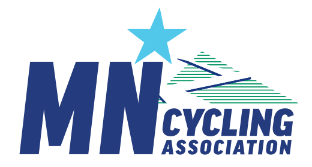 A central purpose of this is to help teams plan ahead and manage potential risks.Location / Park NameDred Scott Park: 10820 Bloomington Ferry Rd, Bloomington.  Access to River Bottoms trail (.5 miles), and Xcel Mtb (4.5 miles)In the event of a serious injury, always call 911 first.Check the weather forecast before every practice.Lead Coaches [name & cell #]Head Coach: Mike Hartmann (612) 308-8665Performance: Jeff Jackson (715) 492-0738HS-Adv: Bob Vose (612) 481-3210 Erik Hinkie (612) 860-2606MS: Emily Hoppe (952) 239-5097Closest Hospital(s) and anticipated time to each from least-accessible location M Health Fairview Urgent C: 600 W 98th St Bloomington 10 min.Allina Health Urgent Care: 7373 France Ave S, Edina. 15 minTrails to be avoided by some or all ride groups (note concerns)MN River Bottoms trail are flat and appropriate for all levels.  NOTE: trail system is 2 way (good sight lines), and has several bridges that are sufficiently wide for all rider skill levels.Location Emergency Responder Contact Info [park police, park ranger, town police911Access Points for Emergency Access or Transport [describe and include on map]3 main access points.  1) Bloomington Ferry parking lot,2) Far southern end of Normandale road (south of Auto Club Rd). Cul-de-sac provides quick access to trail at the swing bridge over the river.  3) South of Goodrich Rd & Overlook Drive.  Paved path down a steep hill leads to the River Bottoms trail.Water Refill and Shelter locations.Water refill and small covered areas at Dred Scott park near softball fields.Other Park-specific Info Trail can get overgrown in the late summer decreasing the site lines of 2 way sections.  Slow down at turns with limited visibility.Maximum time to evacuate the trail due to weather. 15 Minutes to one of the 3 access points noted above.